JORNADAS DE REACTIVACIÓN ECONÓMICA A TRAVÉS DEL FESTIVAL GASTRONÓMICO, DE LA MARIMBA, CULTURA Y LOS DEPORTES EN EL RECINTO SAN FRANCISCO DE LA PARROQUIA RURAL DE SANTA RITAGAD Parroquial Rural Santa RitaSanta Rita, septiembre – 2023.DATOS GENERALES DEL PROYECTONombre del proyectoJornadas de reactivación económica a través del festival gastronómico, de la marimba, cultura y los deportes en el recinto San Francisco de la parroquia rural de Santa RitaEntidad Ejecutora	GAD Santa RitaDirección:	Santa Rita Teléfono:		0994037858Web:         http://www.gadpsantarita.gob.ec/E-mail: 	        edilbertocaicedo1972@hotmail.com	Representante legal:Sr. Edilberto Albaro Caicedo NazarenoPRESIDENTE DEL GAD SANTA RITACobertura y LocalizaciónSanta Rita es una de las 12 parroquias rurales que forma parte del Cantón San Lorenzo de la Provincia de Esmeraldas.Comunidades que conforman la parroquia de Santa Rita: Valle de la Virgen, Durango, San Francisco y La Y de PalmaLa parroquia Santa Rita se encuentra ubicado al norte de la provincia del Esmeraldas, en el Cantón San Lorenzo. Limita Norte con la Parroquia urbana San Lorenzo y Tululbí, Sur con la Parroquia Carondelet, Este con las Parroquias Tululbí y Carondelet; Oeste con la Parroquia urbana San Lorenzo.La cabecera Parroquial “Santa Rita” está ubicada en un ramal de la vía principal San Lorenzo – Ibarra a una distancia de 4 Km. y a 25 Km. de la cabecera cantonal de San Lorenzo. La Parroquia de Santa Rita posee 81,32 kilómetros cuadrados, está ubicadaal nor-occidente de la Provincia de Esmeraldas. La Parroquia Santa Rita según su población de acuerdo al INEC (2010), cuenta con 51,07% hombres y 48,93% mujeres de un total de 1639 habitantes; de esta cantidad, aproximadamente el 53,02% corresponden al sector vulnerable primera infancia 30,38%, niños y adolescentes 16,53%, adultos mayores 6,10%.Los adultos mayores y las personas con capacidades diferentes de la parroquia Santa Rita, provienen de una población campesina, donde las condiciones socioeconómicas de los hogares, son de bajos recursos económicos; y que para su subsistencia, los adultos mayores se ven forzados a realzar trabajos en la agricultura y en la ganadería; ya que por lo general la población joven migran a las ciudades en busca de mejores días; quedando los adultos mayores solos y en algunos de los casos abandonados a su suerte. Localización de la implementación del proyecto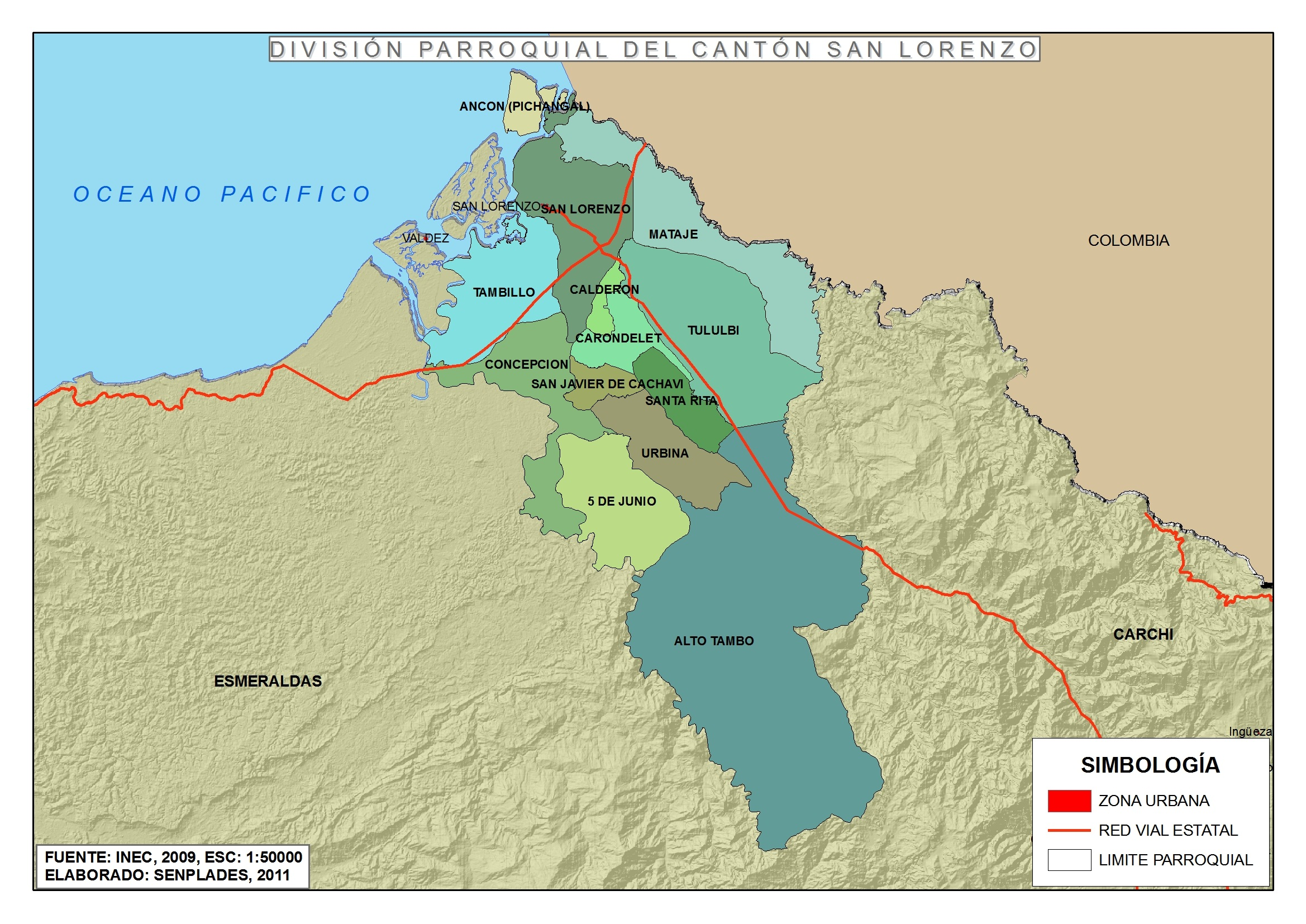 Fuente: Actualización del PDyOTPlazo de EjecuciónEl proyecto tendrá una duración de tres días a partir de la aprobación del proyecto.Sector y Tipo de ProyectoEl presente proyecto es de Tipo cultural debido al beneficio que este presenta hacia los niños, jóvenes y adultos de toda la parroquia, y a su vez presta servicios de carácter personal, material y técnico, ya sea mediante el ejercicio profesional individual o a través de instituciones. La realización del proyecto se encuentra dirigida al sector cultural con la capacitación, acompañamiento y desarrollo de la actividad gastronómica, cultural, deportiva y música acompañado del rescate de la marimba y tradiciones recopiladas a través de la recopilación oral de los pobladores de la zona.DIAGNÓSTICO DEL PROBLEMADescripción de la situación actual del área de intervención del proyectoLa provincia del Esmeraldas, se localiza en la parte norte del Ecuador, siendo limítrofe con la nación colombiana, en esta provincia norteña se han desarrollado una serie de acontecimientos históricos relacionados con la convivencia entre dos naciones, sus costumbres y tradiciones y la influencia que estas han tenido en el desarrollo social de sus habitantes, lamentablemente estas tradiciones y costumbres no han tenido un desarrollo a través de los tiempos, la mayoría de los acontecimientos no han quedado registrados en memorias y lamentablemente se han perdido en el tiempo.La juventud es muy vulnerable en lo que a costumbres, bailes y música de otros países se refiere, lo que ha ocasionado la pérdida de la identidad cultural propia de nuestros territorios haciéndolos asequibles a despreciar el valor patrimonial al que pertenecemos, por otro lado la pérdida del hábito de conversación con los mayores quienes son la fuente de transmisión de la información patrimonial en lo que a tradiciones, leyendas, cuentos, juegos y saberes se refiere; el desconocimiento de todo este bagaje potencial hace que se cree una imagen de vacío y frialdad cultural, ocasionando la idea de que en nuestra parroquia no existe nada, con el pasar del tiempo estos jóvenes migran a otras provincias siendo la más visitada Guayas, Imbabura, Santo Domingo de los Tsachilas, Pichincha y el Oriente; perdiendo definitivamente su identidad tornándose copia de los sectores a los que se migra, se dice entonces que el patrimonio cultural inmaterial "es la herencia cultural propia del pasado de una comunidad, que debe transmitirse a las generaciones presentes y futura".Considerando que "todos los pueblos contribuyen a la diversidad y riqueza de las civilizaciones y culturas, que constituyen el patrimonio común de la humanidad" y que" el respeto de los conocimientos, las culturas y las prácticas tradicionales afro y mestizas, contribuye al desarrollo sostenible y equitativo y a la ordenación de lo que sea si es adecuada del medio ambiente", mantener su integridad como pueblos distintos, sus valores culturales e identidad así como a la restitución de los bienes culturales y espirituales de los cuales hayan sido despojados.Es de suma importancia trabajar en el rescate permanente de la literatura, música, danza,  juegos y deportes tradiciones, rituales y mitologías, su conocimiento y usos relacionados con el universo.En la parroquia de Santa Rita, como en todo el territorio cantonal el efecto es el mismo y las consecuencias iguales, la migración ha empoderado a la juventud y ha borrado de su memoria la vivencia costumbrista y tradicional de nuestra patria chica.El Gobierno Autónomo Descentralizado Parroquial Rural Santa Rita, se presta a realizar el proyecto “Jornadas de reactivación económica a través del festival gastronómico, de la marimba, cultura y los deportes en el recinto San Francisco de la parroquia rural de Santa Rita”, programa que inicia el 13 de septiembre y se desarrollará hasta el 15 de septiembre del año en curso, el evento comprende varios actos gastronómicos, sociales, culturales, deportivo; actividades que permiten la reactivación económica de la parroquia, que se llevará a efecto en localidades de uso comunitario como la cancha de uso múltiple, estadio y en las vías públicas de la de acceso a parroquia.Se estima que cada año acuden a este proyecto  “Jornadas de reactivación económica a través del festival gastronómico, de la marimba, cultura y los deportes en el recinto San Francisco de la parroquia rural de Santa Rita” entre 200 y 300 personas entre niños, adolescentes y adultos, debiéndose acotar que en el último año no existen reportes de incidentes grave o incidentes fatales que hayan motivado emergencia alguna en estos eventos, donde reluce la tranquilidad, calidez, amabilidad de sus habitantes, esperándose que esta celebración se desarrollen sin novedad. En la parte de expresión corporal que identifique a nuestro pueblo sus costumbres y tradiciones, el panorama es desalentador, no se práctica la minga en la forma vivencial y menos aún en la parte demostrativa artística.Los niños y jóvenes en la actualidad están ocupando su tiempo en actividades ociosas arrebatados por la mala utilización de la tecnología que lo único que consigue es borrar de la memoria la identidad cultural.Línea de baseMARCO LEGALEl actual marco legal establece la obligación que tienen los GADs, Provinciales, Cantonales y parroquiales de planificar el desarrollo y ordenar el territorio.   Esto supone nuevos retos y oportunidades para los gobiernos autónomos descentralizados, así como dificultades y limitantes al asumir nuevos roles, competencias y metas de desarrollo.Art. 3 .- Principios.- El ejercicio de la autoridad y las potestades públicas de los gobiernos autónomos descentralizados se regirán por los siguientes principios:Unidad.- Los distintos niveles de gobierno tienen la obligación de observar la unidad del ordenamiento jurídico, la unidad territorial, la unidad económica y la unidad en la igualdad de trato, como expresión de la soberanía del pueblo ecuatoriano.La unidad jurídica se expresa en la Constitución como norma suprema de la República y las leyes, cuyas disposiciones deben ser acatadas por todos los niveles de gobierno, puesto que ordenan el proceso de descentralización y autonomías.La unidad territorial implica que, en ningún caso el ejercicio de la autonomía permitirá el fomento de la separación y la decesión del territorio nacional.La unidad económica se expresa en un único orden económico-social y solidario a escala nacional, para que el reparto de las competencias y la distribución de los recursos públicos no produzcan inequidades territoriales.La igualdad de trato implica que todas las personas son iguales y gozarán de los mismos derechos, deberes y oportunidades, en el marco del respeto a los principios de interculturalidad y plurinacionalidad, equidad de género, generacional, los usos y costumbres.Solidaridad.- Todos los niveles de gobierno tienen como obligación compartida la construcción del desarrollo justo, equilibrado y equitativo de las distintas circunscripciones territoriales, en el marco del respeto de la diversidad y el ejercicio pleno de los derechos individuales y colectivos. En virtud de este principio es deber del Estado, en todos los niveles de gobierno, redistribuir y reorientar los recursos y bienes públicos para compensar las inequidades entre circunscripciones territoriales; garantizar la inclusión, la satisfacción de las necesidades básicas y el cumplimiento del objetivo del buen vivir.Coordinación y corresponsabilidad.- Todos los niveles de gobierno tienen responsabilidad compartida con el ejercicio y disfrute de los derechos de la ciudadanía, el buen vivir y el desarrollo de las diferentes circunscripciones territoriales, en el marco de las competencias exclusivas y concurrentes de cada uno de ellos.Para el cumplimiento de este principio se incentivará a que todos los niveles de gobierno trabajen de manera articulada y la generación y aplicación de normativas concurrentes, gestión de competencias, ejercicio de atribuciones. En este sentido, se podrán acordar mecanismos de cooperación voluntaria para la gestión de sus competencias y el uso eficiente de los recursos.Subsidiariedad.- La subsidiariedad supone privilegiar la gestión de los servicios, competencias y políticas públicas por parte de los niveles de gobierno más cercanos a la población, con el fin de mejorar su calidad y eficacia y alcanzar una mayor democratización y control social de los mismos.En virtud de este principio, el gobierno central no ejercerá competencias que pueden ser cumplidas eficientemente por los niveles de gobierno más Cercanos a la población y solo se ocupará de aquellas que le corresponda, o que por su naturaleza sean de interés o implicación nacional o del conjunto de un territorio.Se admitirá el ejercicio supletorio y temporal de competencias por otro nivel de gobierno en caso de deficiencias, de omisión, de desastres naturales o de paralizaciones comprobadas en la gestión, conforme el procedimiento establecido en este Código.Complementariedad.- Los gobiernos autónomos descentralizados tienen la obligación compartida de articular sus planes de desarrollo territorial al Plan Nacional de Desarrollo y gestionar sus competencias de manera complementaria para hacer efectivos los derechos de la ciudadanía y el régimen del buen vivir y contribuir así al mejoramiento de los impactos de las políticas públicas promovidas por el Estado ecuatoriano.Equidad interterritorial.- La organización territorial del Estado y la asignación de competencias y recursos garantizarán el desarrollo equilibrado de todos los territorios, la igualdad de oportunidades y el acceso a los servicios públicos.Participación ciudadana.- La participación es un derecho cuya titularidad y ejercicio corresponde a la ciudadanía. El ejercicio de este derecho será respetado, promovido y facilitado por todos los órganos del Estado de manera obligatoria, con el fin de garantizar la elaboración y adopción compartida de decisiones, entre los diferentes niveles de gobierno y la ciudadanía, así como la gestión compartida y el control social de planes, políticas, programas y proyectos públicos, el diseño y ejecución de presupuestos participativos de los gobiernos. En virtud de este principio, se garantizan además la transparencia y la rendición de cuentas, de acuerdo con la Constitución y la ley.Se aplicarán los principios de interculturalidad y plurinacionalidad, equidad de género, generacional, y se garantizarán los derechos colectivos de las comunidades, pueblos y nacionalidades, de conformidad con la Constitución, los instrumentos internacionales y la ley.Sustentabilidad del desarrollo.- Los gobiernos autónomos descentralizados priorizarán las potencialidades, capacidades y vocaciones de sus circunscripciones territoriales para impulsar el desarrollo y mejorar el bienestar de la población, e impulsarán el desarrollo territorial centrado en sus habitantes, su identidad cultural y valores comunitarios. La aplicación de este principio conlleva asumir una visión integral, asegurando los aspectos sociales, económicos, ambientales, culturales e institucionales, armonizados con el territorio y aportarán al desarrollo justo y equitativo de todo el paísArt. 4 .- Fines de los gobiernos autónomos descentralizados.- Dentro de sus respectivas circunscripciones territoriales son fines de los gobiernos autónomos descentralizados:El desarrollo equitativo y solidario mediante el fortalecimiento del proceso de autonomías y descentralización;La garantía, sin discriminación alguna y en los términos previstos en la Constitución de la República de la plena vigencia y el efectivo goce de los derechos individuales y colectivos constitucionales y de	aquellos contemplados en los instrumentos  internacionales;El fortalecimiento de la unidad nacional en la diversidad;La recuperación y conservación de la naturaleza y el mantenimiento de medio ambiente sostenible y sustentable;La protección y promoción de la diversidad cultural y el respeto a sus espacios de generación e intercambio; la recuperación, preservación y desarrollo de la memoria social y el patrimonio cultural;La obtención de un hábitat seguro y saludable para los ciudadanos y la garantía de su derecho a la vivienda en el ámbito de sus respectivas competencias;El desarrollo planificado participativamente para transformar la realidad y el impulso de la economía popular y solidaria con el propósito de erradicar la pobreza, distribuir equitativamente los recursos y la riqueza, y alcanzar el buen vivir;La generación de condiciones que aseguren los derechos y principios reconocidos en la Constitución a través de la creación y funcionamiento de sistemas de protección integral de sus habitantes;Los demás establecidos en la Constitución y la ley. solidaridad, interculturalidad, subsidiariedad, participación y equidad;Fomentar las actividades productivas y agropecuarias provinciales, en coordinación con los demás gobiernos autónomos descentralizados;Promover los sistemas de protección integral a los grupos de atención prioritaria para garantizar los derechos consagrados en la Constitución en el marco de sus competencias;Desarrollar planes y programas de vivienda de interés social en el área rural de la provincia;Promover y patrocinar las culturas, las artes, actividades deportivas y recreativas en beneficio de la colectividad en el área rural, en coordinación con los gobiernos autónomos descentralizados de las parroquiales rurales;Coordinar con la Policía Nacional, la sociedad y otros organismos lo relacionado con la seguridad ciudadana, en el ámbito de sus competencias; y,Las demás establecidas en la ley.Articulación temática del sistema social cultural con el Plan Nacional de Desarrollo Creando oportunidadesDentro de la articulación temática del sistema socio cultural con el Plan Nacional de Desarrollo y los Objetivos Nacionales del Plan Nacional de Desarrollo del Milenio que contempla metas e indicadores hasta el año 2030, se plantean los siguientes puntos:ODS 10: Reducir inequidades Objetivo PND 8: Generar nuevas oportunidades y bienestar para las zonas rurales, con énfasis en pueblos y nacionalidades Gobiernos autónomos descentralizados parroquialesEl reconocimiento de gobiernos parroquiales dada desde la Constitución Política de 1998, Artículo 228, en la que reconoce a las juntas parroquiales rurales como el primer nivel de los gobiernos autónomos y le caracteriza como organismos promotores, mediadores y articuladores de la acción pública y privada. Tomando fuerza en la presente Constitución de la República del 2008, y la ley vigente expedida bajo el registro oficial 303 del 19 de Octubre del 2010 del Código Orgánico de Organización Territorial Autonomía y Descentralización COOTAD.Naturaleza JurídicaArtículo 63.- Naturaleza jurídica.- Los gobiernos autónomos descentralizados parroquiales rurales son personas jurídicas de derecho público, con autonomía política, administrativa y financiera. Estarán integrados por los órganos previstos en este Código para el ejercicio de las competencias que les corresponden.La sede del gobierno autónomo descentralizado parroquial rural será la cabecera parroquial prevista en la ordenanza cantonal de creación de la parroquia rural.FuncionesArtículo 64.- Funciones.- Son funciones del gobierno autónomo descentralizado parroquial rural:Promover el desarrollo sustentable de su circunscripción territorial parroquial, para garantizar la realización del buen vivir a través de la implementación de políticas públicas parroquiales, en el marco de sus competencias constitucionales y legales:Diseñar e impulsar políticas de promoción y construcción de equidad e inclusión en su territorio, en el marco de sus competencias constitucionales y legales:g) Fomentar la inversión y el desarrollo económico especialmente de la economía popular y solidaria, en sectores como la agricultura, ganadería, artesanía y turismo, entre otros, en coordinación con los demás gobiernos autónomos descentralizados;i) Promover y patrocinar las culturas, las artes, actividades deportivas y recreativas en beneficio de la colectividad;k) Promover los sistemas de protección integral a los grupos de atención prioritaria para garantizar los derechos consagrados en la Constitución, en el marco de sus competencias:Competencias ExclusivasArtículo 65.- Competencias exclusivas del gobierno autónomo descentralizado parroquial rural. Los gobiernos autónomos descentralizados parroquiales rurales ejercerán las siguientes competencias exclusivas, sin perjuicio de otras que se determinen:a) Planificar junto con otras instituciones del sector público y actores de la sociedad el desarrollo parroquial y su correspondiente ordenamiento territorial, en coordinación con el gobierno cantonal y provincial en el marco de la  interculturalidad y plurinacionalidad y el respeto a la diversidad:Atribuciones del gobierno parroquialArtículo 67.- Atribuciones de la junta parroquial rural. A la junta parroquial rural le corresponde:a) Expedir acuerdos, resoluciones y normativa reglamentaria en las materias de competencia del gobierno autónomo descentralizado parroquial rural, conforme este Código;e) Autorizar la contratación de empréstitos destinados a financiar la ejecución de programas y proyectos previstos en el plan parroquial de desarrollo y de ordenamiento territorial, observando las disposiciones previstas en la Constitución y la ley:g) Autorizar la suscripción de contratos, convenios e instrumentos que comprometan al gobierno parroquial rural;p) Conocer y resolver los asuntos que le sean sometidos a su conocimiento por parte del presidente o presidenta de la junta parroquial rural;r) Impulsar la conformación de organizaciones de la población parroquial, tendientes a promover el fomento de la producción, la seguridad ciudadana, el mejoramiento del nivel de vida y el fomento de la cultura y el deporte;u) Emitir políticas que contribuyan al desarrollo de las culturas de la población de su circunscripción territorial, de acuerdo con las leyes sobre la materia;JUSTIFICACIÓNLa Constitución de la Republica en la Sección Cuarta; Art. 21, dice.- Las personas tienen derecho a construir y mantener su propia identidad cultural, a decidir sobre su pertenencia a una o varias comunidades culturales y a expresar dichas elecciones; a la libertad estética; a conocer la memoria histórica de sus culturas y a acceder a su patrimonio cultural; a difundir sus propias expresiones culturales y tener acceso a expresiones culturales diversas.No se podrá invocar la cultura cuando se atente contra los derechos reconocidos en la Constitución.Constitución de la Republica en la Sección Cuarta; Art. 23 dice.- Las personas tienen derecho a acceder y participar del espacio público como ámbito de deliberación, intercambio cultural, cohesión social y promoción de la igualdad en la diversidad. El derecho a difundir en el espacio público las propias expresiones culturales se ejercerá sin más limitaciones que las que establezca la ley, con sujeción a los principios constitucionales.En el Código Orgánico de Organización Territorial, Autonomía y Descentralización COOTAD Art. 54 literal q dice.- Promover y patrocinar las culturas, las artes, actividades deportivas y recreativas en beneficio de la colectividad del cantón;En el Código Orgánico de Organización Territorial, Autonomía y Descentralización COOTAD Capitulo IV Art. 54 literal i dice.- Promover y patrocinar las culturas, las artes, actividades deportivas y recreativas en beneficio de la colectividad;Por tanto y en marcado en el las leyes y códigos que rigen las competencias de los GADs se propone el proyecto “Jornadas de reactivación económica a través del festival gastronómico, de la marimba, cultura y los deportes en el recinto San Francisco de la parroquia rural de Santa Rita”, mismo que fortalecerá el accionar cultural, patrimonial y artístico de los pobladores de la parroquia de Santa Rita, convirtiéndose por tanto en un fortín de expresiones que mejoren no solo la identidad de la parroquia sino que también promuevan el desarrollo turístico de nuestro pueblo, reactivan y dinamizan la economía.Por esa razón del 13 – 14 de agosto, se realizará el proyecto  “Jornadas de reactivación económica a través del festival gastronómico, de la marimba, cultura y los deportes en el recinto San Francisco de la parroquia rural de Santa Rita”.Los organizadores del evento prepararán diversos platos a base de tilapia, los que se podrán degustar del 13 de agosto. La venta se realizará en la cancha de la parroquia.La actividad es coordinada por las autoridades del Municipio de San Lorenzo y el Gobierno Provincial. También habrá presentaciones artísticas-culturales y los asistentes podrán disfrutar del río Tululbi.Edilberto Albaro Caicedo Nazareno, presidente de Santa Rita, dijo que el objetivo del proyecto “Jornadas de reactivación económica a través del festival gastronómico, de la marimba, cultura y los deportes en el recinto San Francisco de la parroquia rural de Santa Rita” es ayudar a los productores de la parroquia en la reactivación económica. BENEFICIARIOS DEL PROYECTO.Beneficiarios Directos.- Los beneficiarios directos de esta propuesta serán 100 personas de los grupos conformados para el desarrollo gastronómico, artístico cultural, deportivo de la parroquia.Beneficiarios Indirectos.- Los beneficiarios indirectos serán 1639 pobladores que asista  a las actividades programadas para evaluar el resultado de la ejecución de este proyecto.OBJETIVOSOBJETIVO GENERALPromover el desarrollo agro productivo y turístico de la parroquia de Santa Rita a través de la ejecución de eventos gastronómicos, culturales y deportivos.OBJETIVOS ESPECÍFICOSDifundir la actividad gastronómica, productiva y turística para el desarrollo de la población de Santa Rita.Incrementar un mayor flujo de turistas en la parroquia Santa Rita a través de eventos artísticos y culturales.6.3 COMPONENTESMATRIZ DE MARCO LÓGICOVIABILIDAD TÉCNICAEl proyecto aporta en la promoción al desarrollo gastronómico, agro productivo, turístico de la Parroquia Santa Rita a través de la ejecución de eventos varios como gastronómicos, deportivos y turísticos, está determinado en estrategias de difusión convencional como la elaboración de material impreso, resaltando los atractivos naturales y culturales de la parroquia. Material que será entregado a la población y a que se ha determinado que la mayor concentración de personas en el centro poblado son las que asisten a los diferentes eventos de carácter gastronómico, turístico, cultural y productivo. Fortalecer la gastronomía el turismo rural de la parroquia en este tipo de eventos aprovechar de personas que asisten y persuadir, incentivando la idea de conocer los atractivos turísticos de la parroquia.Ingeniería de proyecto. La ejecución del proyecto impulsa al desarrollo gastronómico agro productivo, socio cultural, turístico para el impulso al desarrollo no Autonómico agro productivo, socio cultural y turístico a la producción gastronómica y turística de la parroquia, se pretende coordinar con la Comisión coordinadora de proyectos, feria de gastronomía y con la junta parroquial. Para la ejecución de este proyecto.  Se solicitará el apoyo personal del GAD parroquial. Impacto ambiental y de riesgosEl presente proyecto no tiene mayor impacto ambiental y de riesgo, son actividades que producirá beneficios para la mejora al ambiente, por lo que no requieren un estudio de impacto ambiental, ya que al impartir información sobre las buenas prácticas ambientales a la ciudadanía se genera un alto interés en los involucrados para replicar dichos conocimientos en los visitantes y demás pobladores.SostenibilidadEl presente proyecto del impulso al desarrollo gastronómico, agro productivo, socio cultural y turístico a través del “Jornadas de reactivación económica a través del festival gastronómico, de la marimba, cultura y los deportes en el recinto San Francisco de la parroquia rural de Santa Rita”, con la que se logrará al turismo, mejorando la economía de la parroquia para satisfacer la demanda gastronómica, generando actividades económicas viables a largo plazo con beneficios socioeconómicos bien distribuidos entre las comunidades.PRESUPUESTO Y FINANCIAMIENTOCRONOGRAMACONCLUSIONESEl evento de reactivación económica permitirá vincular a las personas que forman parte de la parroquia. Por lo cual de manera directa serán los beneficiarios del presente proyecto, creando un espacio para que además los deportistas y ciudadanos ocupen de mejor manera su tiempo libre.A través de la realización del evento gastronómico y cultural se disminuirá el nivel de estrés y depresión que existe en la actualidad.La realización del evento recreacional permitirá unir lazos de amistad y compañerismo entre deportistas, dirigentes de los recintos y aficionados de la parroquia Santa Rita y del Cantón San Lorenzo.De manera indirecta se promueve el dinamismo de la economía local con el surgimiento de negocios informales.Los eventos recreacionales deportivos forman parte de las actividades de entretenimiento familiar, especialmente los fines de semana. RECOMENDACIONESEstos eventos culturales, deportivos – recreacionales, deben	fomentarse permanentemente incentivando la reactivación económica en la parroquia.Fortalecer e incorporar otro tipo de actividades recreacionales, a fin de disminuir ansiedades producto de problemas cotidianos.Ampliar este tipo de actos recreacionales en la  parroquia Santa Rita del cantón  San Lorenzo, fortaleciendo la coordinación con los recintos.Los vendedores informales que realizan sus actividades de ventas en el parroquia deben  estar regulados y supervisadas para una buena prestación del servicio.Se deben organizar actividades recreacionales deportivas para los fines de semana donde se incluya la participación activa de la mujer.Atentamente, SectorNegocioOperadoresServicio de apoyoEntidadAgriculturaProducción y venta de cacao, yuca, frutas, plátano, frutas, maíz, cerdos, tilapia, aves entre otrosProductores primarios, proveedores de insumos, intermediarios, comerciantes y transportistasAsistencia técnica y capacitaciónMinisterio de Agricultura, Prefectura, Universidad LVTComercioVenta de insumos y comercializaciónComerciantes, proveedores, transportistasOrganización de una red de comercializaciónMIPROTurismoServicios turísticos aprovechando el entorno para el esparcimientoLugares turísticos, balnearios, restaurantes, artesanosDifusión, promoción, del potencial turístico de la parroquiaMinisterio de TurismoComponentes ActividadesMetasParticipación en eventos culturales por San FranciscoSocialización de las actividades culturales  de la parroquiaUn comité cultural conformado para la ejecución del evento cultural Participación en eventos culturales por San FranciscoOrganizar minga comunitaria de limpieza antes y después  del evento en San FranciscoDisponer de un lugar adecuado para el convivir ciudadano además de celebrar el aniversario de San Francisco, igualmente dejar en condiciones saludables luego de finalizado el evento culturalParticipación en eventos culturales por San FranciscoMurga cultural en honor a San FranciscoCumplir con un día de disfrute con la participación ciudadana de todas las edades y sexo de la cabecera parroquial y sus recintosParticipación en eventos culturales por San FranciscoFomento de actividades deportivas de Indor fútbol femenino entre los diferentes barrios Organizar un evento deportivo relámpago con la participación de mujeres de las comunidades y la cabecera parroquialParticipación en eventos culturales por San FranciscoFomento de actividades deportivas de Futbol de varonesOrganizar un evento deportivo relámpago con la participación de mujeres de las comunidades y la cabecera parroquial.Participación en eventos culturales por San FranciscoFestival gastronómicoParticipación de los ciudadanos en el arte culinario, para demostrar la riqueza gastronómica de la parroquiaParticipación en eventos culturales por San FranciscoArrullo en honor a San FranciscoSe realizará un evento religioso para cumplir con la cultura y las costumbres de la parroquiaParticipación en eventos culturales por San FranciscoOrganizar juegos ancestrales tradicionalesDifundir tres tipos de juegos ancestrales entre los pobladores de la parroquial, creando espacios de esparcimiento y diversión, logrando ocupación de la población en actividades que permitan el relajamiento y el buen vivir entre los y las ciudadanas.Participación en eventos culturales por San FranciscoConcurso de danza, música y versos culturales ancestralesRealizar un programa de difusión de la cultura, fortalecimiento de  las tradiciones y costumbres ancestrales de la parroquia, para difundir los valores y costumbres de la parroquia y sus recintos2. Monitorear y evaluar. Informe del proyectoSe contará con un informe de seguimiento y monitoreo de las estrategias emprendidas en la ejecución del proyectoRESUMEN NARRATIVOINDICADORESMEDIOS DEVERIFICACIONSUPUESTOSFIN:Fortalecer al sector agro productivo y Turismo de forma competitiva y rentable, contribuyendo de forma sostenida y equilibrada al desarrollo de la provincia situando como un destino en el mercado nacional. 10 personas de la parroquia Santa Rita mejoran la reactivación económicaFirmas	de conveniosLista	departicipantes Horarios	de prácticas Informes	detrabajoSe pone en ejecución en forma integral todos los componentes del Proyecto.PROPÓSITO:Promover el desarrollo agro productivo y turístico de la parroquia de Santa Rita a través de la ejecución de eventos gastronómicos, culturales y deportivos.Al finalizar elproyecto	 3 eventos fortalecen el desarrollo gastronómico, agro productivo, deportivo y turístico ruralLista	departicipantes Cronograma	de actividades Informes	de trabajosFotografías Presentaciones	de los grupos de danzaVideosFlujo	oportuno	de fondos		definanciamiento.Cumplimiento de plazos establecidos en los convenios.Componentes1Difundir la actividad gastronómica, productiva y turística para el desarrollo de la población de Santa RitaUn evento realizado en la parroquia hasta finalizar el proyectoRequerimientos aprobados por cada evento. Informe de ejecuciónEvidencia fotográficaLa asignación de recursos se cumple con el calendario establecidoComponente 2Incrementar un mayor flujo de turistas en la parroquia Santa Rita a través de eventos artísticos y culturalesAl finalizar el proyecto se logra la participación de 100 turistas en los eventos ejecutadosFacturas	de adquisiciónActas	de	entrega recepción Fotografías Inventario		de bienes adquiridosSe cuenta con los recursos necesarios para la adquisición de los bienes de forma oportunaActividades Actividades Actividades Actividades Socialización de las actividades culturales  de la parroquiaOrganizar minga comunitaria de limpieza antes y después  del evento en San FranciscoMurga cultural en honor a San FranciscoFomento de actividades deportivas de Indor fútbol femenino entre los diferentes barriosFomento de actividades deportivas de Futbol de varonesFestival gastronómicoArrullo en honor a San FranciscoOrganizar juegos ancestrales – tradicionalesConcurso de danza, música y versos culturales ancestralesInforme del proyecto0500,00600,00400,00400,00600,00500,00500,002.000,00500Hojas de registro, fotografías, informe financiero del GADImpuntualidad e ImprevistosACTIVIDADUNIDADCANTIDADP. UNITARIOTOTALGAD PARROQUIALCOMUNIDAD1. Participación en eventos  culturales por San FranciscoSocialización de las actividades culturales  de la parroquiaEVENTO1            -                  -   Organizar minga comunitaria de limpieza antes y después  del evento en San FranciscoMINGA1    500,00     500,00        300,00      200,00 Murga cultural en honor a San FranciscoMURGA1    600,00     600,00        500,00      100,00 Fomento de actividades deportivas de Indor fútbol femenino entre los diferentes barrios EVENTO1    400,00     400,00        200,00      200,00 Fomento de actividades deportivas de Futbol de varonesEVENTO1    400,00     400,00        200,00      200,00 Festival gastronómicoEVENTO1    600,00     600,00        300,00      300,00 Arrullo en honor a San FranciscoEVENTO1    500,00     500,00        200,00      300,00 Organizar juegos ancestrales - tradicionalesEVENTO1    500,00     500,00        300,00      200,00 Concurso de danza, música y versos culturales ancestralesEVENTO1 2.000,00  2.000,00     1.600,00      400,00 2. Monitorear y evaluar. Se contará con un informe de seguimiento y monitoreo de las estrategias emprendidas en la ejecución del proyectoInforme del proyectoPROYECTO1    500,00     500,00        500,00 TOTAL SIN IVA 6.000,00     4.100,00   1.900,00 Porcentaje         68,33        31,67 ACTIVIDADdía 1día 2día 31. Participación en eventos  culturales por San FranciscocSocialización de las actividades culturales  de la parroquiaxOrganizar minga comunitaria de limpieza antes y después  del evento en San FranciscoxMurga cultural en honor a San FranciscoxFomento de actividades deportivas de Indor fútbol femenino entre los diferentes barrios cxxFomento de actividades deportivas de Futbol de varonescxxFestival gastronómicoxArrullo en honor a San FranciscocxOrganizar juegos ancestrales - tradicionalescxxConcurso de danza, música y versos culturales ancestralescx2. Monitorear y evaluar. Se contará con un informe de seguimiento y monitoreo de las estrategias emprendidas en la ejecución del proyectocInforme del proyectoxxxSr. PRESIDENTE DEL GAD PARROQUIAL        Santa RitaSr. VOCAL COMISION Cultura, Social y Deporte parroquia Santa RitaSr. VOCAL COMISION Cultura, Social y Deporte parroquia Santa RitaSra. SECRETARIA GAD parroquia Santa Rita